AL DIRIGENTE SCOLASTICO DELL’ISTITUTO D’ISTRUZIONE SUPERIORE “OLIVETI-PANETTA” - LOCRIIl/la	sottoscritto/a_ 	nato/a a  	il 	residente a  	in via 	tel.  	 / 	-	 	 /_ 	alunn 	frequentante la  classe 	sez. 	LICEO CLASSICO - LOCRI LICEO ARTISTICO – SIDERNO LICEO ARTISTICO - LOCRI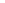 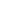 CHIEDEalla S.V. di poter sostenere, presso codesto Istituto, nell’unica sessione d’esame del corrente annoscolastico 2020-2021 gli Esami di Stato.Dichiara di non aver presentato analoga istanza in altri Istituti e allega alla presente ricevuta del versamento di Euro 12.09 (tassa scolastica governativa) sul c.c.p. 1016 intestato a:Agenzia delle Entrate Centro operativo Pescara Tasse Scolastiche.LOCRI, 	firma candidato/aSi precisa che la domanda dovrà essere consegnata in Segreteria -  Ufficio Alunni entro e non oltre il 30 Novembre 2020 con allegati1.  Fotocopia carta identità candidato/a;2.  Diploma originale scuola media;3.   Ricevuta avvenuto versamento € 12,09